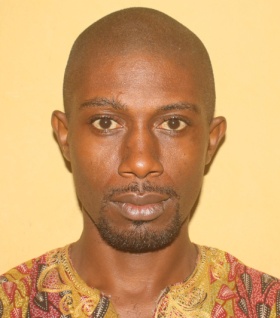 Nnamani Vitus Sunday Mr.Department of Public Administration and Local Government Faculty of the Social Sciences sunday.nnamani@unn.edu.ng08030938593Lecturer 11I am from Ekperemere Likke Iheaka, under Igbo-Eze South L.G.A of Enugu State, Nigeria. My religion is Christianity. Date of birth:	17th April, 1981. I speak fluently Igbo and English Language. Finally, I am married with 2 children (a girl and a boy).I specialize in Human Resource Management EDUCATION: M.Sc in Public Administration 		  (Human Resources Management) UNN -	-	-	-	-	2016		  B.Sc Public Administration and Local Government UNN	-	-	2010		  Professional Diploma in Education ABU Zaria -	-	-	-	2011		  Certificate of Proficiency in Computer Literacy Afrihub UNN 	-	2011		  NYSC Discharge Certificate -	-	-	-	-	-	2011		  Certificate of Training (Graduate Internship Scheme)		  Federal Ministry of Finance  -	-	-	-	-	-	2015Responsibilities Teaching and invigilation, marking of examination scripts, Supervision of Diploma and B.Sc projects, participating in other departmental activities like member environmental committee, member timetable committee, attendance to departmental board meetings and available for the Head of department to assign any other responsibility to me. 